Marktgemeinde Rudersdorf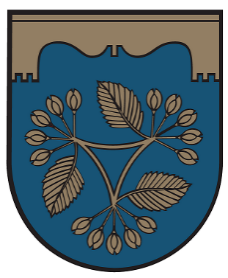 Kirchenplatz 1   7571 RudersdorfTel. 03382/71500 Fax 03382/71500-10www.rudersdorf.at    email: post@rudersdorf.bgld.gv.atUID-Nr. ATU59074655    IBAN: AT95 3302 7000 0390 0107 RRB Güssing-Jennersdorf_________________________________________________________________________________Antrag auf Aufnahme in die Vereinskarteider Marktgemeinde RudersdorfAngaben zum Verein:Name: ZVR Nr.: Adresse: Telefon: E-Mail Adresse: Ansprechpartner:Obmann/ Obfrau: Kassier/in:  Schriftführer/in: Vereinsgröße: Stichtag:         Anzahl der Mitglieder:   davon Wohnsitz in Rudersdorf:    davon Jugendliche bis 18 Jahre, Wohnsitz Rudersdorf: Bankverbindung:Name der Bank: BIC: IBAN: Beilagen:	aktueller Vereinsregisterauszug	aktuell gültige Satzungen bzw. Statuten des Vereins	Protokoll der letzten Hauptversammlung	Mitgliederliste, Stichtag 31.12.dJDatenschutzerklärungIch nehme zur Kenntnis, dass die von mir bekannt gegebenen personenbezogenen Daten gem. Art 6 Abs. 1 lit b DSGVO zur Erfüllung des durch das Förderansuchen begründete vertraglichen Schuldverhältnisses von der Marktgemeinde Rudersdorf, E-Mail:post(at)rudersdorf.bgld.gv.at, Tel.: 03382/71500 verarbeitet werden. Der Zweck ist die Bearbeitung und Abwicklung des Antrages auf Vereinsförderung.Die Daten werden nicht an Dritte übermittelt.Die personenbezogenen Daten werden vom Verantwortlichen nur so lange aufbewahrt, als gesetzliche Aufbewahrungspflichten bestehen oder eine Verjährung potentieller Rechtsansprüche noch nicht eingetreten ist. Unter den Voraussetzungen des anwendbaren Rechts habe ich das Recht auf Auskunft über die erhobenen Daten, Berichtigung, Löschung und Einschränkung der Verarbeitung der Daten sowie ein Widerspruchsrecht gegen die Verarbeitung der Daten und das Recht auf Datenübertragbarkeit. Weiters besteht das Recht auf Beschwerde bei der Datenschutzbehörde.Datenschutzrechtlicher Verantwortlicher im Sinne der Datenschutz-Grundverordnung der Europäischen Union, Verordnung (EU) Nr. 2016/679, ist Marktgemeinde Rudersdorf, 7571 Rudersdorf, Kirchenplatz 1, E-Mail: post(at)rudersdorf.bgld.gv.atAlternativ besteht die Möglichkeit, sich an den Datenschutzbeauftragten Land Burgenland – Amt der Burgenländischen Landesregierung, Abteilung 2 – Landesplanung, Gemeinden und Wirtschaft, 7000 Eisenstadt, Europaplatz 1; E-Mail: post.a2-DSBAGem(at)bgld.gv.at, zu wenden.……………………………..				…………………………………………Datum							Unterschrift Obmann/Obfrau